АДМИНИСТРАЦИЯ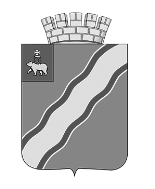 КРАСНОКАМСКОГО ГОРОДСКОГО ОКРУГАПОСТАНОВЛЕНИЕ.Об утверждении схемы водоснабжения и водоотведения Краснокамского городского округа на период до 2041 г.В соответствии с Федеральным законом Российской Федерации от 06 октября 2003 г. № 131-ФЗ «Об общих принципах организации местного самоуправления в Российской Федерации», постановлением Правительства Российской Федерации от 05 сентября 2013 г. № 782 «О схемах водоснабжения и водоотведения», администрация Краснокамского городского округаПОСТАНОВЛЯЕТ:1. Утвердить схему водоснабжения и водоотведения Краснокамского городского округа на период до 2041 г.2. Настоящее постановление подлежит опубликованию в специальном выпуске «Официальные материалы органов местного самоуправления Краснокамского городского округа» газеты «Краснокамская звезда» и на официальном сайте Краснокамского городского округа http: //krasnokamsk.ru/.3. Контроль за исполнением постановления возложить заместитель главы Краснокамского городского округа по развитию коммунальной инфраструктуры и благоустройства С.А. Ренёва.Глава городского округа -глава администрации Краснокамского городского округа                                                          И.Я. БыкаризЮ.Е. Рязанова, 4-49-39